                      КАРАР	   ПОСТАНОВЛЕНИЕ        07  май  2014 й.                                №     29                            07 мая 2014 г. О подготовке объектов энергетического хозяйства, жилищно- коммунального и социального назначения сельского поселения Максим – Горьковский сельсовет муниципального района Белебеевский район Республики Башкортостан к работе в осенне-зимний период 2014-2015 годовВ целях обеспечения устойчивой и безаварийной работы объектов энергетического хозяйства, жилищно – коммунального и социального назначения сельского поселения Максим – Горьковский сельсовет муниципального района Белебеевский район Республики Башкортостан в осенне-зимний период 2014-2015 годовПОСТАНОВЛЯЮ:1. Создать комиссию по подготовке объектов энергетического хозяйства, жилищно – коммунального и социального назначения сельского поселения Максим – Горьковский сельсовет муниципального района Белебеевский район Республики Башкортостан в осенне-зимний период 2014- 2015 годов (Приложение №1).2. Утвердить план мероприятий по подготовке объектов энергетического хозяйства, жилищно – коммунального и социального назначения сельского поселения Максим – Горьковский сельсовет муниципального района Белебеевский район Республики Башкортостан к работе в осенне - зимний период 2014-2015 годов (Приложение №2).3. До 15 сентября 2015 года завершить оформление согласованных по установленным формам единых паспортов готовности сельского поселения Максим – Горьковский сельсовет муниципального района Белебеевский район Республики Башкортостан к эксплуатации в осенне-зимний период 2014 – 2015 годов.4. Персональную  ответственность за  своевременную  и  качественную  подготовку  объектов  жилищно-коммунального  хозяйства  к  работе  в  осенне-зимний  период 2013-2014 годов независимо от форм  собственности   возложить  на  руководителей   предприятий, организаций и учреждений.5. Руководителям  предприятий, имеющим  в хозяйственном ведении  жилой  фонд к  началу  отопительного  сезона  обеспечить  выполнение объемов  капитального  и  текущего  ремонта  жилого фонда  не менее 75%,  добиться  выполнения  планов  ремонта жилья  по месяцам.6.    Руководство работой  комиссии  и  контроль за  выполнением  данного  постановления  оставляю за  собой.Глава сельского поселения                                                                          Н.К. Красильникова	Приложение №1 к  		постановлению 	главы 	сельского поселения 	Максим–Горьковский 	сельсовет муниципального 	района Белебеевский 	район 	Республики Башкортостан  от 	07 мая 2014 года №29Состав комиссии по подготовке объектов энергетического хозяйства, жилищно- коммунального хозяйства и социального назначения сельского поселения Максим – Горьковский сельсовет муниципального района Белебеевский район Республики Башкортостан к работе в осеннее - зимний период 2014 -2015 годовКрасильникова Н.К. – глава сельского поселения Максим – Горьковский сельсовет муниципального района Белебеевский район РБ, председатель комиссии;Члены комиссии:Кирсанов П.И. – начальник «Белебеевские РЭС» (по согласованию);Низамутдинов Н.З. – инспектор «Ростехнадзор» (по согласованию);Самохин А.В. - исполнительный директор ТОС «Максим - Горький» (по согласованию);Бляшенко А.Д. - директор филиала ОАО «Газпром газораспределение Уфа» (по согласованию).Управляющий делами администрации сельского поселения Максим – Горьковский сельсовет                                 М.Е. Саркисова	Приложение № 2 к постановлению 	главы сельского поселения 	Максим– Горьковский сельсовет 	муниципального района 	Белебеевский район 	Республики Башкортостан  	от 07 мая 2014 года № 29ПЛАНмероприятий по подготовке объектов энергетического хозяйства, жилищно-коммунального  и социального назначения сельского поселения Максим – Горьковский сельсовет муниципального района Белебеевский район Республики Башкортостан в осенне - зимний период 2014 -2015 годов.Управляющий делами администрации сельского поселения Максим – Горьковский сельсовет                                 М.Е. СаркисоваБаш7ортостан Республика3ыБ2л2б2й районы муниципаль районыны8Максим – Горький ауыл советыауыл бил2м23е хакими2те.Горький ис. ПУЙ ауылы, Бакса урамы,  3Тел.2-07-40 , факс: 2-08-98  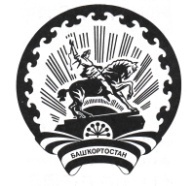 Республика БашкортостанАдминистрация сельского поселения Максим – Горьковский сельсовет муниципального района Белебеевский район      452014, с. ЦУП им. М.Горького, ул. Садовая,      д. 3     Тел. 2-07-40, факс: 2-08-98№ п/пНаименование мероприятий Срок исполненияОтветственный исполнитель1Комиссии периодически рассматривать на совещаниях ход подготовки к работе в осенне-зимний период 2014-2015 годовНе менее 1 раза в месяцКрасильникова Н.К.2Создать комиссию по подготовке к работе в осенне-зимний период 2014-2015 годов и разработать планы мероприятийМай 2014 годаКрасильникова Н.К.3Обеспечить своевременное выполнение пунктов плана мероприятий по подготовке объектов энергетического хозяйства, жилищно-коммунального и социального назначения к работе в осенне-зимний период 2014-2015 годов.До 01.09.2014 г.Красильникова Н.К.Руководители  предприятий и  организаций(по согласованию)4На случай чрезвычайных ситуаций разработать аварийный план зимней очистки  сельского поселения Максим – Горьковский сельсовет с привлечением техники ведомственных организацийДо 01.09.2014 г.Красильникова Н.К.5Оформить паспорта готовности ведомственных организаций к эксплуатации в осенне-зимний период 2014-2015 годов.До 15.09.2014 г.Красильникова Н.К.Руководители  предприятий и  организаций(по согласованию)6Подготовить  к  работе  в зимних  условиях снегоочистительные и спецмашины, аварийную технику, автотранспортДо 15.09.2014 годаРуководители  предприятий и  организаций(по согласованию)7Провести  промывку и опрессовку отопительных  систем в учреждениях  образования, культуры  и здравоохраненияДо 01.09.2014 годаРуководители  предприятий  и организаций(по согласованию)8Обеспечить выполнение планов капитального  ремонта и полной замены ветхих сетей, линий и сооруженийДо 15.09.2014 годаРуководители  предприятий  и организаций(по согласованию)